Емва, (Княжпогостский район)26 октября 2017 гДействияВ Княжпогостском районе проведена командно – штабная тренировка при установлении уровней террористической опасности

24 - 25 октября 2017 г. в Княжпогостском районе проведена командно – штабная тренировка при установлении уровней террористической опасности.

Целью мероприятия являлась отработка вопросов принятия решений и планирования мероприятий по противодействию терроризму, организации управления органами и подразделениями при их практической реализации, а также проверка готовности сил и средств территориальных подразделений федеральных органов исполнительной власти и местного самоуправления, привлекаемых к выполнению оперативно-служебных задач при проведении контртеррористической операции на территории Княжпогостского района.

К проведению мероприятий были привлечены администрация МО МР «Княжпогостский», Антитеррористическая комиссия в Княжпогостском районе, комиссия по предупреждению и ликвидации чрезвычайных ситуаций и обеспечению пожарной безопасности и эвакуационная комиссия в Княжпогостском районе, функциональные и объектовые звенья муниципального уровня Коми республиканской подсистемы РСЧС.

Устранение условных последствий «террористического акта» осуществлено специалистами группы ликвидации последствий террористического акта ОМВД России по Княжпогостскому району, Княжпогостским пожарно – спасательным гарнизоном, а также были привлечены Княжпогостская ЦРБ, ОНД и ПР Княжпогостского района.

Практические действия были отработаны на объектах образования, культуры, спорта, КС – 11 (п. Синдор), железнодорожном вокзале ст. «Княжпогост», Торгового центра в г. Емва.

По результатам КШТ проведено расширенное совещание оперативного штаба, на котором осуществлен детальный разбор хода тренировки и подведены итоги.
(МР "Княжпогостский")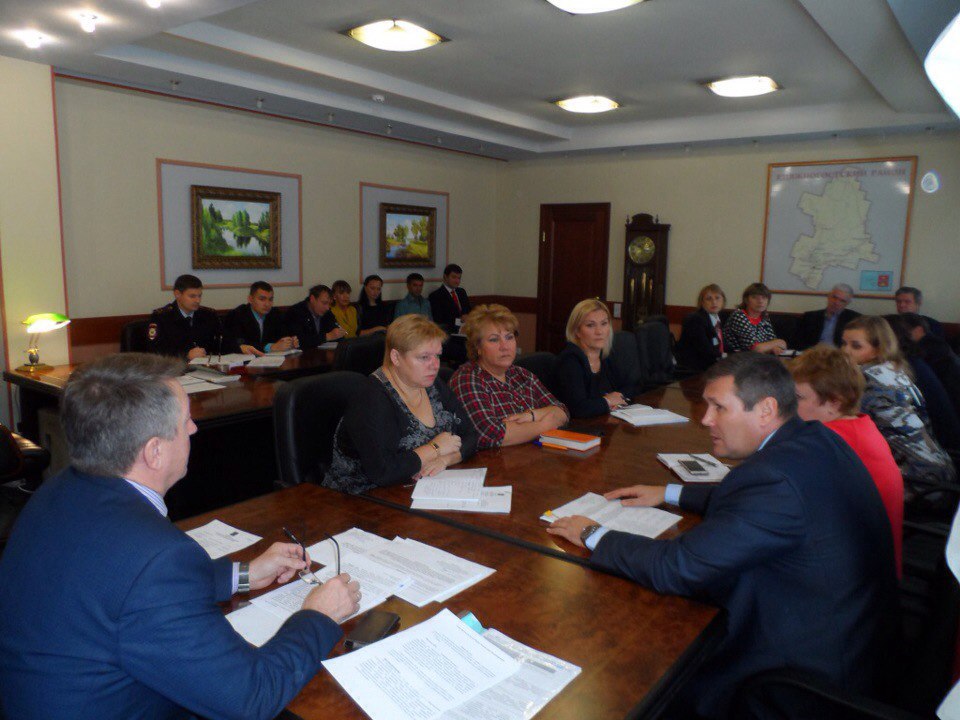 